PROGRAMA 60+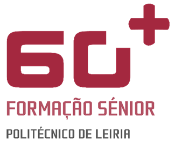 ANO LETIVO 2021/20222º semestre MÓDULO TICMódulo 7 – Ferramentas informáticas para Explorar o MundoDocente: Adriana Maria Lage da CostaOBJETIVOSConhecer e desenvolver habilidades na utilização de aplicativos como: Pesquisar locais, ver mapas e rotas, obter informações de tráfego;Aprender e personalizar mapas e adicionar marcadores para localizações importantes;Conhecer as ferramentas de compartilhamento do Google Maps, incluindo a opção de enviar rotas para dispositivos móveis;Compreender como utilizar a Geo localização para ajudar a planear viagens, incluindo encontrar hotéis, restaurantes e atrações turísticas.CONTEÚDOSUso do Google Maps, Google EarthProdução de vídeos (para disponibilização em plataformas, entre as quais o Google Maps/Earth)Produção de imagens (para disponibilização em slideshows em plataformas, entre as quais o Google Maps/Earth)App de GeocachingAcesso a Câmeras remotas, em tempo real, a parques naturais, animais em zoo, etcPasseio por museus e bibliotecas virtuaisMETODOLOGIASerão privilegiadas as aulas práticas, baseadas na realização de projetos e na utilização de vários suportes (textos, vídeos, imagens).  Desenvolver-se-ão estratégias pedagógicas colaborativas e interativas, de forma a favorecer diferentes formas de aprendizagem. Os vários recursos de aprendizagem serão disponibilizados na plataforma Moodle e fornecidos em contexto de aula. 